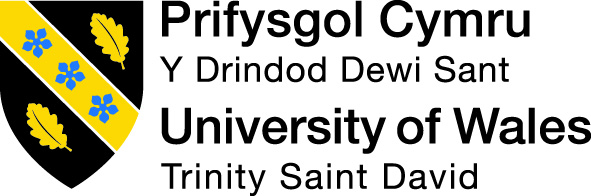 CYFEIRLYFR MODYLAULEFEL 6DISGYBLAETH ACADEMAIDD XXXATHROFA XXX2023-2024TUDALEN GYNNWYSRhif TudCYFLWYNIAD	1MODYLAU	2CYFLWYNIADMae’r Cyfeiriadur Modylau hwn yn cynnwys yr holl fodylau ar gyfer Lefel 6 o fewn Disgyblaeth Academaidd X NEU Athrofa X (dileer fel y bo’n briodol) ym mlwyddyn academaidd 2023-2024.Mae’r cyfeiriadur hwn yn mynd gyda’r Llawlyfr Rhaglen Astudio, a fydd yn rhoi manylion y modylau y byddwch yn eu hastudio ar gyfer eich rhaglen eleni yn yr adran ‘Rhaglen Astudio'.   Gall y cyfeiriadur hwn gynnwys modylau sy’n rhedeg ar raglenni astudio eraill o fewn eich Disgyblaeth Academaidd/Athrofa.    Os oes angen cymorth arnoch i adnabod modylau eich rhaglen astudio, cysylltwch â’r Rheolwr Rhaglen (y mae ei enw a’i fanylion cyswllt wedi’u rhoi yn y Llawlyfr Rhaglen Astudio sy’n mynd gyda’r ddogfen hon), neu Swyddfa’r Athrofa berthnasol. Mae’r Brifysgol wedi gwneud pob ymdrech i sicrhau bod y wybodaeth mor lawn a chywir â phosibl, ond dylech nodi ei bod yn anochel y bydd rhai mân newidiadau yn digwydd i drefniadaeth y modylau rhwng y cyfnod cynllunio ac amser addysgu’r modylau.   Byddwn yn ceisio sicrhau y bydd cyn lleied o newidiadau â phosibl, ac fe gewch ddigon o rybudd o flaen llaw os bydd unrhyw newid.  Byddem hefyd yn ddiolchgar pe baech yn rhoi gwybod i ni am unrhyw newidiadau defnyddiol y gallem eu gwneud i’r llawlyfr yn y dyfodol.MODYLAUDylid cynnwys y modylau yma – o Ystorfa Fodylau Abertawe neu ystorfa QA\MODULES